«ΠΡΟΣΤΑΣΙΑ ΚΑΙ ΑΝΑΔΕΙΞΗ ΤΩΝ ΔΙΑΧΡΟΝΙΚΩΝ ΑΡΧΑΙΟΤΗΤΩΝ ΤΗΣ ΠΟΛΗΣ ΤΩΝ ΤΡΙΚΑΛΩΝ»Το έργο «ΠΡΟΣΤΑΣΙΑ ΚΑΙ ΑΝΑΔΕΙΞΗ ΤΩΝ ΔΙΑΧΡΟΝΙΚΩΝ ΑΡΧΑΙΟΤΗΤΩΝ ΤΗΣ ΠΟΛΗΣ ΤΩΝ ΤΡΙΚΑΛΩΝ» εντάχθηκε στο Επιχειρησιακό Πρόγραμμα «Περιφερειακό Επιχειρησιακό Πρόγραμμα Θεσσαλίας 2014-2020» με προϋπολογισμό 1.744.000,00€, με χρηματοδότηση από το Ευρωπαϊκό Ταμείο Περιφερειακής Ανάπτυξης και δικαιούχο την Εφορεία Αρχαιοτήτων Τρικάλων.Η σύγχρονη πόλη των Τρικάλων ταυτίζεται με την αρχαία Τρίκκη, πρωτεύουσα της τετραρχίας Εστιαιώτιδας που καταλάμβανε την περιοχή της Δυτικής Θεσσαλίας. Τα σωζόμενα κατάλοιπα της αρχαίας Τρίκκης βρίσκονται στο κέντρο της σύγχρονης πόλης των Τρικάλων, ΝA του Κάστρου. Στο χώρο εντοπίζονται τα κατάλοιπα τεσσάρων οικοδομημάτων (τμήμα κτιρίου και στοάς ελληνιστικών χρόνων, τμήμα λουτρού ρωμαϊκών χρόνων και μεσοβυζαντινός ναός). Το βυζαντινό κάστρο αντικατέστησε την ακρόπολη της αρχαίας Τρίκκης. Η θέση του ήταν στρατηγικής σημασίας καθώς έλεγχε τα περάσματα από και προς τη Μακεδονία, την Ήπειρο και τη Θεσσαλία. Το μνημείο καταλαμβάνει έκταση είκοσι περίπου στρεμμάτων και έχει τυπική μορφή βυζαντινής οχύρωσης. Τα παραπάνω μνημεία έχουν ενταχθεί στα όρια ενός ενιαίου αρχαιολογικού χώρου ενώ το κάστρο Τρικάλων έχει κηρυχθεί επίσης ως προέχον βυζαντινό μνημείο. Με το παρόν έργο οι επεμβάσεις αφορούν στον α. Αρχαιολογικό χώρο Αρχαίας Τρίκκης και ειδικότερα στην προστασία και ανάδειξη αρχαιολογικών - αρχιτεκτονικών καταλοίπων, διαμόρφωση αρχαιολογικού χώρου (καθαρισμός, ενίσχυση-συμπλήρωση περιμετρικών αναλημματικών τοίχων, κατασκευή περίφραξης, διαμόρφωση πλατώματος θέασης/εισόδου και διαδρομών κίνησης επισκεπτών, τοποθέτηση λειτουργικού εξοπλισμού),σε τοπογραφικές εργασίες, στην εγκατάσταση δικτύου φωτισμού προστασίας και ανάδειξης του αρχαιολογικού χώρου, στην τοποθέτηση εξοπλισμού σήμανσης - πληροφόρησης (και ΑΜΕΑ/γραφή Braille), β. Βυζαντινό Κάστρο, στην αποκατάσταση του κατεστραμμένου τμήματος του δυτικού τείχους, στην κατασκευή αποστραγγιστικού δικτύου όμβριων υδάτων, στην αποψίλωση-καθαρισμός του συνόλου των τειχών από την αυτοφυή επιβλαβή βλάστηση, στην τοπική ενίσχυση των αποκαλυφθέντων από την αποψίλωση αποδιοργανωμένων λιθοδομημένων περιοχών, στην εγκατάσταση δικτύου φωτισμού προστασίας και ανάδειξης. 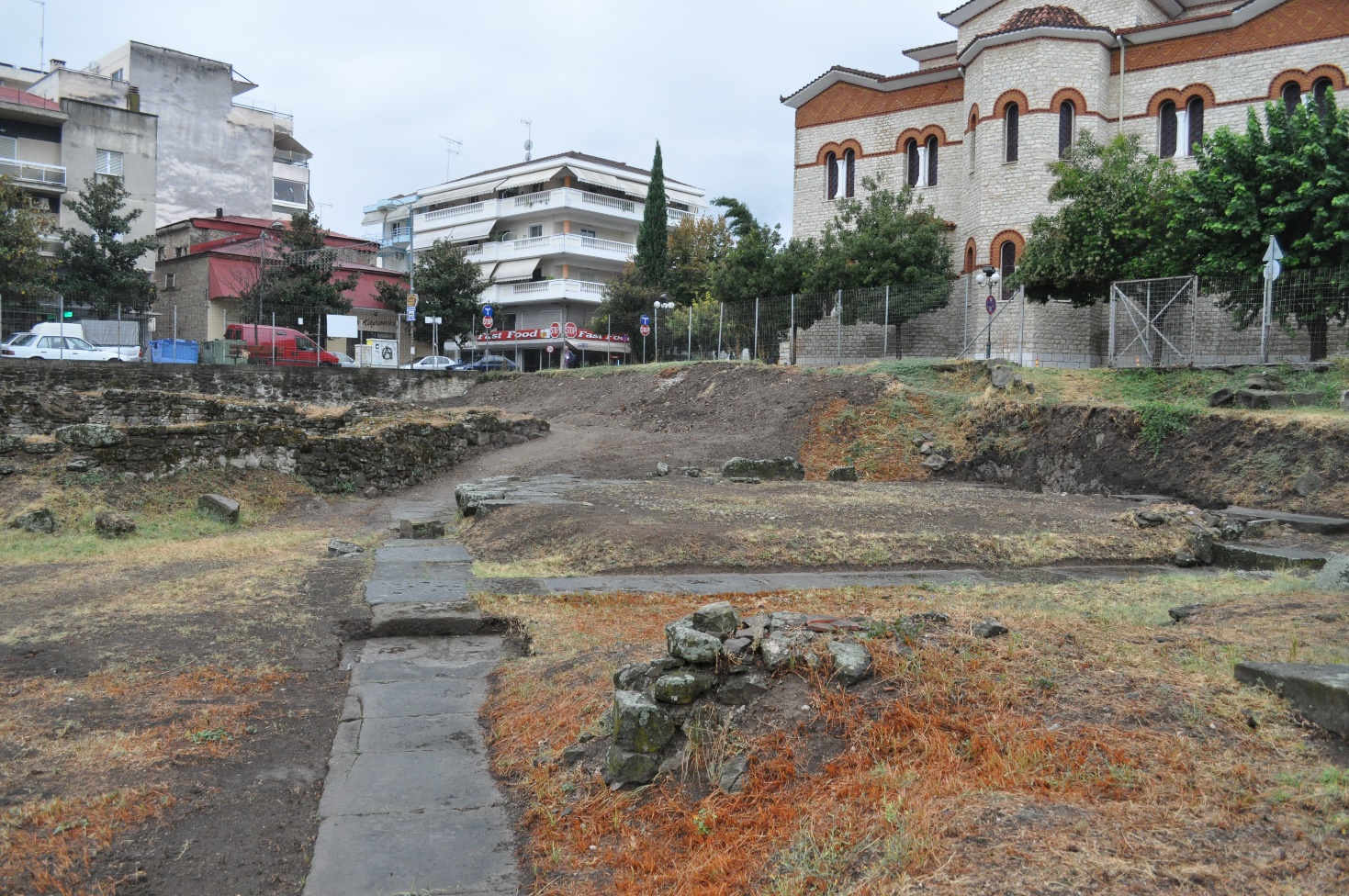 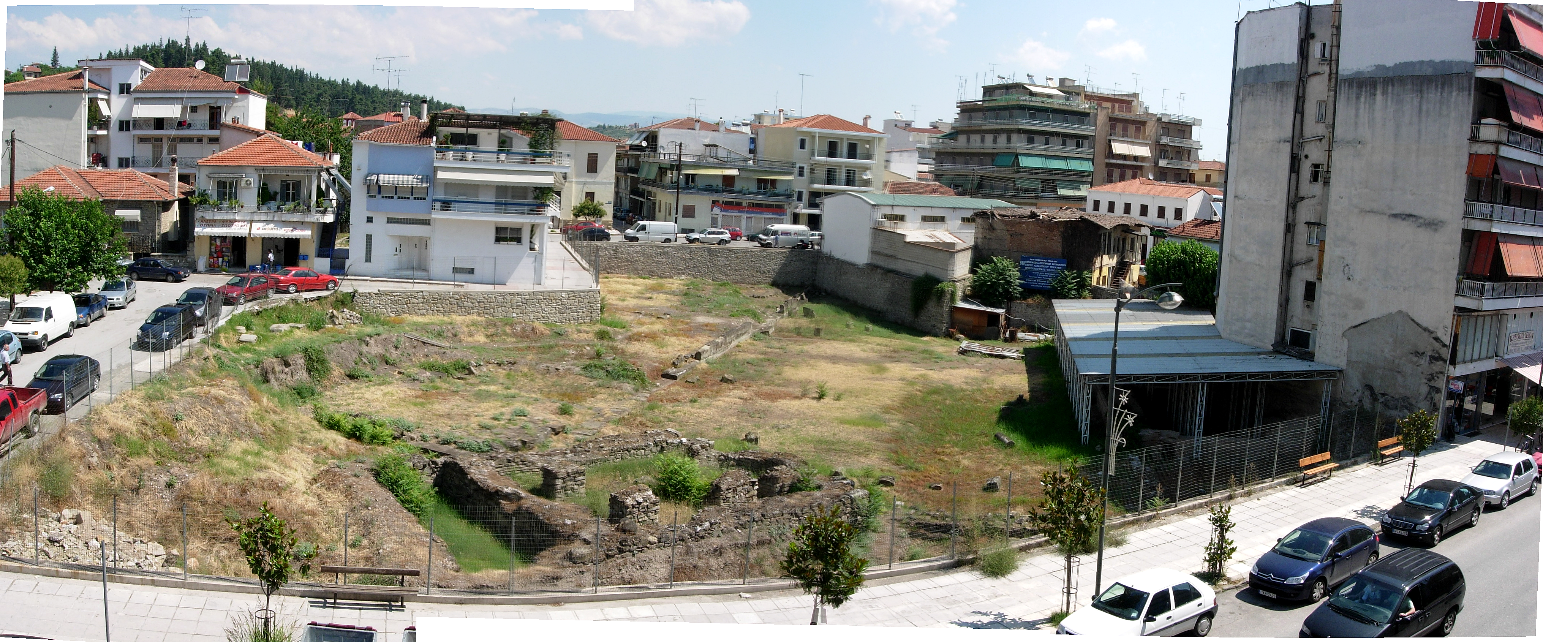 